Değerli İşveren, Mezunlarımızın mesleki seviyelerini daha iyi analiz edebilmek, beklenti ve önerilerinizi belirlemek amacıyla, önemli bir paydaşımız olarak sizlerin görüşüne ihtiyaç duymaktayız.Firmanızda/Biriminizde YTÜ Kimya Bölümü mezunu olarak çalışmış/çalışmakta olan kişi/kişileri baz alarak adı geçen bölümle ilgili aşağıda yer alan anket sorularını cevaplamanızı rica eder, zaman ayırdığınız için ilginize, desteğinize ve katılımınıza teşekkür ederiz.Saygılarımızla,KİMYA BÖLÜM BAŞKANLIĞIAdres    : Yıldız Teknik Üniversitesi Fen-Edebiyat Fakültesi Kimya Bölümü Davutpaşa Yerleşim                 Birimi  34220 Esenler/İSTANBULTel   : (0212)383 41 31     Fax: (0212) 383 41 34      E-posta: akademikkimya@gmail.comWeb    : http//www.kml.yildiz.edu.tr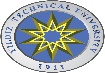 YILDIZ TEKNİK ÜNIVERSİTESİ FEN-EDEBİYAT FAKÜLTESİ KİMYA BÖLÜMÜ DIŞ PAYDAŞ (İŞVEREN) MEMNUNİYET ANKETİDeğerlendirme KriterleriDeğerlendirme KriterleriDeğerlendirme KriterleriDeğerlendirme KriterleriÇok İyiİyiOrtaKötüÇok Kötü543211Mesleki bilgiMesleki bilgiMesleki bilgi2Deneysel becerileriDeneysel becerileriDeneysel becerileri3Uygun ve yeteri kadar malzeme kullanma becerisi Uygun ve yeteri kadar malzeme kullanma becerisi Uygun ve yeteri kadar malzeme kullanma becerisi 4Cihaz kullanma yeteneğiCihaz kullanma yeteneğiCihaz kullanma yeteneği5Bilgisayar kullanma becerisiBilgisayar kullanma becerisiBilgisayar kullanma becerisi6Takım çalışmasına yatkınlığıTakım çalışmasına yatkınlığıTakım çalışmasına yatkınlığı7Kendini geliştirme isteğiKendini geliştirme isteğiKendini geliştirme isteği8Sorumluluk duygusuSorumluluk duygusuSorumluluk duygusu9Problem çözebilme yeteneğiProblem çözebilme yeteneğiProblem çözebilme yeteneği10Iletişim kurma yeteneğiIletişim kurma yeteneğiIletişim kurma yeteneği11Kurallara uymasıKurallara uymasıKurallara uyması12Mezunlarımızın mesleki  bilgi ve beceriler açısından eksik kaldığını düşündüğünüz yönler varsa belirtiniz.Mezunlarımızın mesleki  bilgi ve beceriler açısından eksik kaldığını düşündüğünüz yönler varsa belirtiniz.Mezunlarımızın mesleki  bilgi ve beceriler açısından eksik kaldığını düşündüğünüz yönler varsa belirtiniz.Mezunlarımızın mesleki  bilgi ve beceriler açısından eksik kaldığını düşündüğünüz yönler varsa belirtiniz.Mezunlarımızın mesleki  bilgi ve beceriler açısından eksik kaldığını düşündüğünüz yönler varsa belirtiniz.Mezunlarımızın mesleki  bilgi ve beceriler açısından eksik kaldığını düşündüğünüz yönler varsa belirtiniz.Mezunlarımızın mesleki  bilgi ve beceriler açısından eksik kaldığını düşündüğünüz yönler varsa belirtiniz.Mezunlarımızın mesleki  bilgi ve beceriler açısından eksik kaldığını düşündüğünüz yönler varsa belirtiniz.Kişi/Firma AdıKişi/Firma Adı Telefon Telefon TelefonE-mailE-mailE-mailDEĞERLENDİRME(Bu Bölüm ………………….. . Tarafından Doldurulacaktır)DEĞERLENDİRME(Bu Bölüm ………………….. . Tarafından Doldurulacaktır)DEĞERLENDİRME(Bu Bölüm ………………….. . Tarafından Doldurulacaktır)DEĞERLENDİRME(Bu Bölüm ………………….. . Tarafından Doldurulacaktır)DEĞERLENDİRME(Bu Bölüm ………………….. . Tarafından Doldurulacaktır)DEĞERLENDİRME(Bu Bölüm ………………….. . Tarafından Doldurulacaktır)DEĞERLENDİRME(Bu Bölüm ………………….. . Tarafından Doldurulacaktır)DEĞERLENDİRME(Bu Bölüm ………………….. . Tarafından Doldurulacaktır)DEĞERLENDİRME(Bu Bölüm ………………….. . Tarafından Doldurulacaktır)Değerlendirme Tarihi:Değerlendirme Tarihi:Toplam Puan:Toplam Puan:Toplam Puan:Toplam Puan:Anket No:Anket No:Anket No: